Publicado en Madrid, 18 de diciembre de 2018 el 18/12/2018 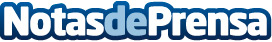 AirHelp recuerda: Todo lo que se debe saber antes de iniciar un viaje de negociosAl realizar viajes por motivos de trabajo hay que tener en cuenta estos tips que todo yuppie debe conocer antes de subirse a un aviónDatos de contacto:Actitud de ComunicaciónActitud de ComunicaciónNota de prensa publicada en: https://www.notasdeprensa.es/airhelp-recuerda-todo-lo-que-se-debe-saber_1 Categorias: Nacional Viaje Sociedad Turismo Recursos humanos http://www.notasdeprensa.es